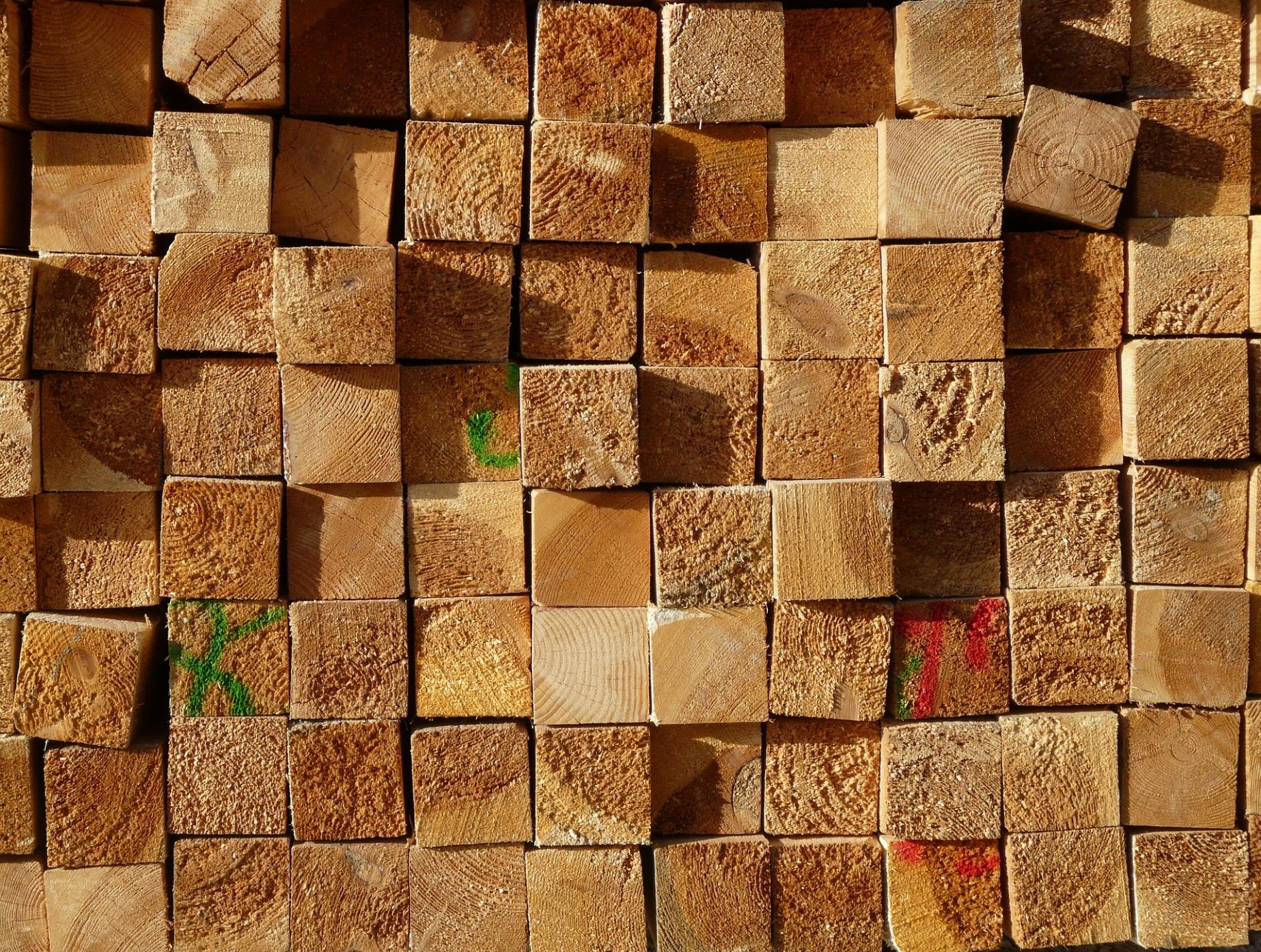 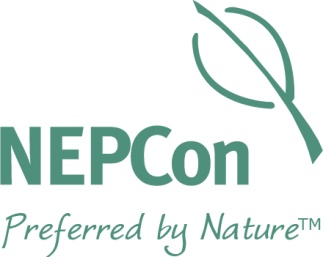 Как пользоваться данным документомВы можете использовать данный документ в качестве вдохновляющего примера того, как разрабатывать и структурировать процедуры цепочки поставок для систем FSC и PEFC. Обратите внимание, что документ является общим, функциональным примером, и что Вам необходимо разработать свои собственные процедуры, соответствующие ситуации в вашей компании и области охвата вашей сертификации.  Обратите внимание, что на всём протяжении документа используется следующий элемент:В скобках приводятся ссылки на конкретное место в применимых стандартах FSC и PEFC. Ссылки помогут Вам выйти на соответствующую часть стандарта цепи поставок и узнать, почему определённые разделы или их элементы были включены в процедуры.Текст, выделенный зелёным цветом, не является частью образца процедур, но содержит поясняющие примечания, информацию и ссылки, которые могут помочь вам понять стандарты FSC/PEFC и их требования.СодержаниеПроцедуры цепи поставок в FSC™ и PEFC для ООО «Компании»ВведениеДля того чтобы гарантировать наше выполнение всех применимых требований FSC и PEFC, ООО «Компания» составила данное руководство к цепочке поставок. Руководство разработано на основе FSC стандарта цепи поставок FSC-STD-40-004 версии 3-0 и PEFC стандарта PEFC ST 2002:2013 второго издания и освящает все применимые требования данного стандарта. Управляющий производством отвечает за ведение и правильное выполнение данного руководства (FSC 1.1 a) (PEFC 8.3.1).  Данное руководство составлено, чтобы помочь нашим работникам:контролировать поток материалов на пути процессов приёмки, производства, упаковки и погрузки так, чтобы все применимые требования FSC и PEFC были соблюдены, игарантировать, что мы соответствуем требованиям сертификации цепи поставок по стандартам FSC-STD-40-004 (версии 3-0) и PEFC ST 2002:2013 (второго издания). Сведения о компанииООО «Компания» была основана в 2001 году и является компанией среднего размера, занимающейся производством мебели.  Общий оборот компании в 2016 году составил 2.4 млн. евро. Мы предоставляем полную занятость 50 работникам. Производственные объекты нашей компании включают: склад для хранения сырья, сушильные камеры, пилораму, строгальный цех, склады готовой продукции. Подробная информация о компании доступна в нашем последнем ежегодном отчёте.Обязанности (FSC 1.1) (PEFC 8.2)Лицом, полностью уполномоченным и отвечающим за соответствие всем применимым требованиям стандартов FSC и PEFC, является управляющий производством (FSC 1.1 a) (PEFC 8.2.1.2). Управляющий производством также отвечает за выполнение и обновление процедур, охватывающих требования сертификации и применимых к области действия сертификата ООО «Компании» (FSC 1.1. b) (PEFC 8.2.1.3), и гарантирует приверженность Организации ценностям FSC через подписание собственного заявления (Приложение 1) (FSC 1.3).Обязанности по отдельным сферам указаны в каждой части процедур (FSC 1.1 c) (PEFC 8.2.2). В следующей таблице приводится сводка данных об обязанностях:Таблица 1. Обязанности работников  Примечание: Человек, обладающий полной ответственностью, отвечает за любую сферу, не указанную в таблице.Обучение (FSC 1.1) (PEFC 8.5.1)В нашей компании обучение, связанное с сертификацией FSC и PEFC важно для всех сотрудников, работающих на полной занятости. Обучение, полностью охватывающее систему CoC и базирующееся на данном руководстве, предоставляется каждому работнику компании.  Базовое обучение проводится до начала первоначальной оценки и дополнительное краткое обучение проводится регулярно раз в год, после того как становятся известны результаты внешнего FSC и PEFC аудита. Новые сотрудники должны быть персонально ознакомлены с данным руководством ещё до того, как начнут работать в ООО «Компании».Управляющий производством отвечает за выполнение процедур обучения (FSC 1.1 d) (PEFC 8.5.1).Дата обучения, перечень участников и краткий обзор рассматриваемых вопросов должны быть задокументированы по каждому курсу. Обучение новых сотрудников заверяется их подписями и датой обучения на отдельной ведомости регистрации обучения (FSC 1.1 e) (PEFC 8.4.1).Записи (FSC 1.1)/(PEFC 8.4)Чтобы эффективно следить за выполнением системы цепи поставок, мы ведём записи, охватывающие все этапы и элементы нашей системы цепочки поставок. Записи компании могут быть доступны в электронном виде или на бумаге. Записи должны храниться в компании как минимум 5 лет (FSC 1.1 e) (PEFC 8.4.1).Таблица 2. Сводка данных о записях ООО «Компании», относящихся к области действия нашего FSC/PEFC сертификатаГигиена и охрана труда (FSC 1.4)/(PEFC раздел 9)Управляющий производством отвечает за соблюдение требований гигиены и охраны труда в ООО «Компании».ООО «Компания» составила процедуры, гарантирующие соблюдение требований гигиены и охраны труда. Бумажная их копия хранится в офисе управляющего производством, а электронная опубликована на доске объявлений на сайте.ООО «Компания» имеет план по обучению, охватывающий аспекты гигиены и охраны труда. Всем новым работникам разъясняется политика безопасности и охраны труда в процессе их освоения в компании, а дополнительное обучение проводится по необходимости. Записи по обучению хранятся по крайней мере в течение 5 лет.Процедура рассмотрения жалоб (FSC 1.5) (PEFC 8.7)ООО «Компания» гарантирует, что поступающие жалобы относительно нашего соответствия требованиям, применимым к области действия нашего CoC сертификата, рассматриваются надлежащим образом и включают следующие элементы:уведомление заявителя о приёме жалобы в течение 2-х недель с момента получения жалобы;расследование жалобы и уточнение предложенных действий в ответ на жалобу в течение 3-х месяцев. Если требуется больше времени для завершения расследования, заявитель и орган сертификации компании должны быть поставлены в известность;предпринимаются соответствующие меры с учётом жалоб и любых недостатков, обнаруженных в процессах и которые влияют на соответствие требованиям сертификации;уведомление заявителя и нашего органа сертификации о том, что жалоба может считаться успешно разрешённой и закрытой.Несоответствующая продукция (FSC 1.6)Цель данной процедуры: Гарантировать правильное обращение с несоответствующей продукцией.Определение несоответствующей продукции: Продукция или материал, маркированный товарными знаками FSC или зарегистрированный и реализованный с заявлением FSC, для которого Организация не может продемонстрировать соответствие требованиям FSC, чтобы делать заявления и/или использовать на продукции ярлыки с товарным знаком FSC. Шаги действийВ случае если несоответствующая продукция будет обнаружена на складе или в производственных цехах, мы предпримем следующие действия: Незамедлительно удалим любые заявления FSC c продукции.Зарегистрируем продукцию как несертифицированную.Незамедлительно приостановим любые продажи несоответствующей продукции в сопровождении заявлений FSC.В случае если несоответствующая продукция была реализована с заявлением FSC (например, несоответствующая продукция была обнаружена после продажи и поставки), мы предпримем следующие действия:В течение 5 рабочих дней уведомим в письменной форме наш орган сертификации и всех напрямую затронутых поставщиков о выявлении несоответствующей продукции и сохраним записи о данном уведомлении;Уведомим наш орган сертификации о данном действии.Как только срочные меры будут предприняты, как указано выше, мы предпримем следующие действия: Проанализируем причины возникновения несоответствующей продукции.Предпримем соответствующие меры по предотвращению её повторного возникновения.Свяжемся с нашим органом сертификации, для того чтобы подтвердить, что для исправления несоответствия были предприняты соответствующие меры.
Проверка сделок (FSC 1.7)Мы будем поддерживать проверку сделок, проводимую нашим органом сертификации и ASI (Accreditation Services International), предоставляя выборку данных по сделкам FSC по требованию органа сертификации.Закупка материала (FSC Раздел 2) (PEFC 4.2)Менеджер по закупкам отвечает за закупку сырья, проверку действительности и области действия FSC и/или PEFC сертификата, а также проверку документов, связанных с закупкой (FSC 1.1 c).Для производства FSC и PEFC сертифицированной продукции ООО «Компания» закупает материал со следующими заявлениями (FSC 2.4) (см. также Приложения 4a и 4b):FSC 100%FSC Mix CreditXX% PEFC CertifiedСырьё заказывается на основе расчётов необходимого количества материала, которое может быть взято из договоров о продаже. Менеджер по продажам, который подготавливает документы о продаже в программе Excel, ставит отметку ‘FSC сертифицированный’ или ‘PEFC сертифицированный’ в поле для комментариев, если покупатель желает приобрести FSC сертифицированный или PEFC сертифицированный материал.Менеджер по закупкам отвечает за оформление заказов на поставку сырья. Если требуется сертифицированный материал, то в заказе на поставку сырья указывается следующие заявления: «Поставляемый материал должен быть с заявлениями «FSC 100%» или «FSC Mix Credit» или «Поставляемый материал должен быть как минимум 70% PEFC сертифицированный» (FSC 2.4) (PEFC 4.1.1).Перед оформлением заказа на поставку сырья и дополнительно, на регулярной основе, каждые три месяца, менеджер по закупкам должен проверять c помощью базы данных FSC (http://info.fsc.org/ ) или базы данных PEFC (https://www.pefc.org/find-certified/certified-certificates), что поставщик имеет действующий FSC и/или PEFC сертификат. Также у поставщика должно быть проверено наличие права продавать необходимый материал (область действия сертификата может быть проверена в разделе «Продукция») (2.2). Менеджер по закупкам хранит скриншот из базы данных, включающий дату, как доказательство того, что проверка имела место. (FSC 2.2) (PEFC 4.2.2)Перед закупкой PEFC сертифицированный материал мы должны гарантировать, что мы получили копию PEFC сертификата поставщика. Сертификат может быть найден на сайте поставщика, или узнать о нём, связавшись с отделом продаж поставщика. (PEFC 4.2.1)Входящие материалы и запасы (FSC - разделы 2.3, 3.1, 4.2) (PEFC - 4.1)Мастер на дежурстве отвечает за приёмку материала и проверку соответствующей информации в сопроводительной документации, в том числе в расходной накладной. Ассистент по производству отвечает за внесение корректной информации об объёмах в бухгалтерскую программу и проверку соответствия счетов и сопроводительной документации (FSC 1.1. c, 2.3).Материалы доставляются на грузовиках на наши склады, где мастер принимает их. Когда доставляется сертифицированный материал, мастер должен проверить следующее (FSC 2.3) (PEFC 4.1.2):Категория материалов указывается в товаросопроводительной документации: либо FSC 100% или FSC Mix Credit, либо XX% PEFC Certified (минимум 70%). Корректный регистрационный номер сертификата содержится в товаросопроводительной документации (например, NC-COC-123456). Номера поставщиков могут быть проверены в перечнях сертифицированных поставщиков (см. Приложения 3a и 3b).Количество и тип поставляемого материала соответствуют информации в заказе на поставку и товаросопроводительной документации. Если чётко указано, что материал сертифицированный и соответствует заказанному материалу, то есть соответствует вышеупомянутым критериям, то мастер увидит выгруженный материал на специально предусмотренную для него площадку и прикрепит этикетку «FSC» или «PEFC» ко всем сертифицированным поддонам так, чтобы сертифицированный материал был чётко различим. Мы не разделяем материалы «FSC 100%» и «FSC Mix Credit», поскольку мы используем самое низкое из них заявление - «FSC Mix Credit» (FSC 3.1, 5.9, 8.3), но гарантируем разделение материалов FSC и PEFC (FSC 3.1) (PEFC 6.2.1.2).Если какое-либо из выше упомянутых условие не соблюдается, материал не может быть принят как сертифицированный и не маркируется внутренними ярлыками FSC и PEFC. Если поставщик промаркировал материал как сертифицированный, тогда такие ярлыки должны быть удалены во избежание недоразумения (FSC 3.1).В конце каждого рабочего дня мастер относит товаросопроводительную документацию, включая расходные накладные, в офис, где помощник управляющего производством регистрирует полученный материал в бухгалтерской программе, добавляя соответствующее количество к уже существующему запасу. Когда мы получаем счёт-фактуру, помощник управляющего производством должен проверить, чтобы счёт-фактура содержал информацию, указанную выше. Если какая-либо информация отсутствует, материал не может быть использован как сертифицированный, а соответствующие поправки должны быть произведены как физически на поддонах материала, так и в бухгалтерской программе. Обращение с материалом и ведение переводной системы (FSC разделы 3 и 8) (PEFC 6.2)ООО «Компания» использует переводную систему при производстве FSC сертифицированной продукции и метод физического разделения при производстве PEFC сертифицированной продукции. Все материалы, используемые в производстве FSC продукции мы храним отдельно от PEFC сертифицированных и несертифицированных материалов на всех этапах производства: приёмки, переработки, упаковки и погрузки. Управляющий производством, который подготавливает производственные заказы, отвечает за обеспечение чётких отметок «FSC» или «PEFC», если материал был заказан и должен быть произведён как FSC или PEFC сертифицированный. Мастер гарантирует, что только сертифицированные материалы используются для заказов сертифицированной продукции. В конце каждого рабочего дня объёмы сырья, используемого в производстве, суммируются. Управляющий производством вычитает эти объёмы из запаса сырья в бухгалтерской программе. Сертифицированный материал перерабатывается всегда отдельно (на отдельных поддонах или в разное время) от несертифицированного материала. После первой стадии переработки к поддону прикрепляется зелёного цвета бирка отслеживания с буквами «FSC» или ‘PEFC’. Это гарантирует, что FSC и PEFC сертифицированный материал всегда чётко различим во время производства. Все сотрудники обязаны обеспечивать, чтобы несертифицированный материал не смешивался с сертифицированным, например, для заказов, где необходимо использовать зелёную бирку отслеживания материала. (Обратите внимание, что допустимо использование FSC и PEFC сертифицированного материала в производстве несертифицированной продукции.)Поскольку мы всегда продаём FSC сертифицированную продукцию с заявлением «FSC Mix Credit», то допустимо смешивание материалов с заявлениями «FSC 100%» и «FSC Mix Credit» (FSC 8.3).Когда продукция готова, ярлык отслеживания относится соответствующим работником производства управляющему производством, который вносит информацию в графу «запас конечной продукции» в бухгалтерской программе (FSC 4.2).Контроль за объёмом (FSC - Раздел 4)/(PEFC – Раздел 8.4.1)Управляющий производством берёт на себя ответственность по контролю за объёмом. Бухгалтер отвечает за подготовку сводки данных об объёмах (1.1 c).Управляющий производством отвечает за следующее:Полученные объёмы, указанные в товаросопроводительной документации, заносятся в графу «запас сырья» в бухгалтерской программе (FSC 4.2)/ (PEFC 8.4.1).Объёмы, использованные в производстве, ежедневно заносятся управляющим производством на основе производственных рабочих ведомостей. Эти объёмы вычитаются из запаса сырья в программе (FSC 4.2)/ (PEFC 8.4.1).Когда товар готов, информация о товаре вносится в графу «запас конечной продукции» в бухгалтерской программе на основе производственных рабочих ведомостей (FSC 4.2)/ (PEFC 8.4.1).Производится регулярное обновление расчётов переводного коэффициента, по крайней мере раз в квартал, на основе записей об объёмах за последние шесть (6) месяцев. Переводной коэффициент должен рассчитываться следующим способом: переводной коэффициент = объём конечной продукции, произведенной за последний месяц / на сырьё, использованное в производстве. Мы рассчитываем переводной коэффициент для всего производственного процесса (FSC 4.1).По крайней мере раз в квартал управляющий производством должен проверять, чтобы проданный объём сертифицированной конечной продукции соответствовал объёму закупленного и использованного в производстве материала с учётом переводного коэффициента (FSC 4.2)/ (PEFC 8.4.1).Бухгалтер отвечает за следующее: После того как материал был погружен для доставки покупателю, а счета-фактуры были выписаны, объёмы продукции вычитаются из запаса конечной продукции (FSC 4.2)/ (PEFC 8.4.1).Закупленный и проданный материал можно отфильтровать в бухгалтерской программе на основе продавца/покупателя, статуса «FSC» или «PEFC» сертифицированного материала и/или периода времени.Для всего сертифицированного материала ООО «Компания» использует отдельные бухгалтерские коды, начинающиеся на букву F для FSC сертифицированного материала и букву P для PEFC сертифицированного материала. Таким образом, в бухгалтерской программе всегда можно идентифицировать и разделять сертифицированный материал с несертифицированным материалом (FSC 4.2).Объёмы закупленного FSC и PEFC сырья с заявлениями «FSC» или «PEFC», указанными в товаросопроводительной документации и расходных счетах-фактурах, могут быть вычитаны в программе в любое время с помощью опции «фильтр» на букву F или P бухгалтерского кода (FSC 4.2) (PEFC 8.4.1).Ежегодно в январе бухгалтер должен подготавливать ежегодную сводку данных об объёмах за предыдущие 12 месяце, в которой за каждый календарный год суммируются следующие объёмы в соответствии с поставщиком или покупателем: полученные объёмы, объёмы, использованные в производстве, объёмы запаса сырья, объёмы реализованной готовой продукции, запасы готовой ещё не реализованной продукции. Сводка отсылается управляющему производством, который отправляет эту информацию нашему органу сертификации перед аудитом (FSC 4.4).Продажи и доставка (FSC Раздел 5)/ (PEFC Раздел 7.1)Вся продукция, которую мы продаём как сертифицированную, продаётся с заявлением «FSC Mix Credit» или «70% PEFC Certified», так что товарное заявление всегда одно и то же (FSC 5.1)/ (PEFC 7.1.3).Когда материал загружается в грузовик для доставки покупателю, мастер подготавливает товарную накладную. Транспортная документация, охватывающая сертифицированную продукцию, включает код FSC или PEFC сертификации ООО «Компании» и заявление «FSC Mix Credit» или «70% PEFC Certified». Эта информация автоматически отображается на счетах-фактурах в бухгалтерской программе, если выбрать правильный тип сертифицированной продукции (FSC 5.1)/ (PEFC 7.1.3).Копия товарной накладной выдаётся бухгалтеру, который подготавливает счёт-фактуру в соответствии с накладной. Счета ООО «Компании», охватывающие сертифицированный материал, включают следующую информацию (FSC 5.1)/ (PEFC 7.1.3):Название и контактная информация ООО «Компании» - данная информация постоянно содержится в шаблоне счёта-фактуры. Имя и адрес клиента – определённый покупатель выбирается в бухгалтерской программе.Дата выписки счёта – вводится бухгалтером.Описание продукции – тот же код продукции, что и указан в товарной накладной. Количество отпускаемой продукции – вводится бухгалтером на основе товарной накладной.Код FSC или PEFC сертификата ООО «Компании» – появляется автоматически при выборе шаблона счёта-фактуры для сертифицированного материала.Заявление FSC или PEFC (например, ‘FSC Mix Credit’) – привязано к продукции и автоматически возникает при выборе определённых типов сертифицированной продукции в бухгалтерской программе.В каждых товарной накладной и счёте-фактуре может быть указан либо исключительно сертифицированный, либо несертифицированный материал. При погрузке двух типов материалов для доставки клиенту, оформляются отдельные товарные документы для сертифицированного и несертифицированного материала. Материал всегда опознаваем на основе FSC или PEFC ярлыков, а также номеров поддонов, указанных в накладной.  Доступ к информации, предусмотренный законодательством по легальности лесоматериалов (FSC раздел 6.1 b)Цель данной процедуры: гарантировать, что информация о происхождении и породах имеется в наличии и может быть предоставлена клиентам. Шаги действий: Закупка: При закупке FSC сертифицированного материала или продукции из FSC-контролируемой древесины мы требуем от поставщиков предоставлять информацию о породах и стране заготовки. В случае если одно торговое название может относиться к различным научным названиям, необходимо также указывать латинское название. Мы требуем от поставщиков незамедлительно информировать нас в случае возникновения изменений в информации о породах или стране заготовки.Мы сообщаем поставщикам об этих требованиях как напрямую, так и в договоре.Ведение записей и информирование клиента: Мы записываем информацию о породах и стране заготовки в регистре. Мы регистрируем информацию обо всех видах и странах происхождения, в случае если продукция содержит несколько видов материалов или материалы из разных стран.Продажи: Мы вносим информацию о породах и стране заготовки в подтверждение заказа. Мы незамедлительно проинформируем клиентов в случае возникновения изменений в информации о породах или стране заготовки для любой определённой продукции. Торговое и налоговое законодательство (FSC раздел 6.1 a)Цель данной процедуры: гарантировать соответствие всем применимым торговым и налоговым законам, предусмотренным для импорта и экспорта продукции с заявлением FSC. 
Шаги действий: 
Импортируемые товары: Если это возможно, мы будем избегать закупки продукции через компании, находящиеся в странах, считающихся налоговым убежищем и участвующих в других финансовых сделках, которые содействуют налоговому мошенничеству в стране, где производится продукция. В случаях, где торговли через страны, считающиеся налоговым убежищем, избежать невозможно, мы проверим, не является ли это нарушением торгового законодательства, предусмотренного в стране нашего поставщика. Мы проверим, чтобы продукция классифицировалась корректно в отношении качества, пород и количества в официальных таможенных документах. Если нет, мы предпримем действия по исправлению таможенной декларации. Продукция должна быть легально экспортирована из страны – экспортёра. Мы проверим законодательство страны экспорта. Мы проверим наличие доказательства выплаты налоговых пошлин.Если какие-либо древесные породы, содержащиеся в продукции, включены в перечень CITES видов, находящихся под угрозой исчезновения видов, мы получим действующую лицензию CITES, охватывающую поставку.При экспорте из стран с одобренной системой FLEGT TLAS в страны ЕС: продукция должна сопровождаться действующей лицензией FLEGT. Мы проверим действительность лицензии FLEGT. 
Экспортируемые товары: Мы не будем участвовать в торговле через страны, считающиеся налоговым убежищем, или других финансовых сделках с целью уклонения от предусмотренных законом налогов и пошлин. Мы гарантируем, что продукция корректно классифицируется в официальных таможенных документах по качеству, породам и количеству. Мы экспортируем только ту продукцию, которая может быть легально экспортирована. Мы гарантируем своевременную выплату всех применимых экспортных и других налоговых сборов.Если какие-либо древесные породы, содержащиеся в продукции, включены в перечень CITES видов, находящихся под угрозой исчезновения, мы получим действующую лицензию CITES, охватывающую поставку.При экспорте из стран с одобренной системой FLEGT TLAS в страны ЕС: продукция должна сопровождаться действующей лицензией FLEGT.Группы продукции (FSC - раздел 7)/ (PEFC - 6.3.2)Мы подготовили перечень групп продукции в соответствии с требованиями FSC; см. Приложение 4а. Перечень группы продукции описывает продукцию, которая производится нами как сертифицированная и указывает виды продукции, которые покрывает наш сертификат. Вся продукция, которую мы продаём как FSC сертифицированную, реализуется с заявлением «FSC Mix Credit», поэтому заявление всегда одно и то же (FSC 5.1). Перечень групп продукции полезен нашим сотрудникам, клиентам, поставщикам и любым другим заинтересованным сторонам для понимания того, что включает наша система FSC (FSC 7.1, 7.3).Мы подготовили перечень групп продукции в соответствии с требованиями PEFC; см. Приложение 4b. Перечень групп продукции описывает продукцию, которая производится нами как сертифицированная и указывает виды продукции, которые покрывает наш сертификат. Перечень групп продукции может быть полезен для наших сотрудников, клиентов, поставщиков и любых других заинтересованных сторон для понимания того, что включает наша система PEFC (PEFC 6.3.2).Управляющий производством отвечает за обновление перечней групп продукции и за публикацию их на нашем сайте (FSC 7.3).Использование товарного знака FSC (FSC - раздел 11)Товарными знаками FSC являются: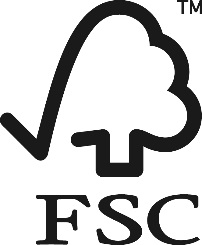 Логотип FSC Наименование «Forest Stewardship Council™»Аббревиатура «FSC»Товарный знак «Forests for All Forever»Следующие процедуры охватывают все четыре товарных знака:Товарные знаки FSC используются на товарных ярлыках и могут быть также использованы в рекламе сертифицированных материалов в ООО «Компании». Лицом, ответственным за использование товарных знаков FSC, является менеджер по продажам (FSC 1.1 c).Перед использованием любого товарного знака FSC мы подготовим проект в соответствии со стандартом FSC-STD-50-001 и отправим на одобрение дизайн товарного знака в орган сертификации. Это также применимо к материалам (как например, пресс-релиз, вебсайт), которые не включают логотип FSC, а только название «FSC» или «Forest Stewardship Council».ООО «Компания» должна воспроизводить символ «FSC» на ярлыках продукции или в рекламных материалах, используя наш уникальный лицензионный код в зоне, предусмотренной графическим дизайном ярлыков FSC. Ярлыки FSC на продукции не должны стоять вместе с логотипами, названием или другими знаками отличия других схем оценки лесоуправления. Для маркировки продукции ответственное лицо должно гарантировать, что ярлык FSC всегда чётко заметен на продукции.Маркировка продукции применяется только к материалу, который закупается с одним из следующих заявлений, указываемых в счёте-фактуре и транспортных накладных (FSC 2.4, Таблица B):Поскольку ООО «Компания» продаёт весь материал с заявлением «FSC Mix Credit», мы используем только ярлык «FSC Mix».Все одобрения товарных знаков должны храниться как минимум пять (5) лет. Контактным лицом соответствующего органа сертификации по предоставлению одобрения является: [Имя], [адрес электронной почты]. Использование товарного знака PEFC (PEFC - раздел 7.2)ООО «Компания» использует товарные знаки PEFC на PEFC сертифицированной продукции, а также в рекламных целях. Управляющий производством отвечает за использование товарных знаков PEFC.ООО «Компания» должна воспроизводить ярлыки PEFC на продукции и вне её, используя наш уникальный лицензионный код в зоне, предусмотренной графическим дизайном ярлыка PEFC. Ярлыки PEFC не должны использоваться на продукции одновременно с логотипами, названиями или другими знаками отличия других схем соответствия лесоуправления. При маркировке на продукции ответственное лицо должно гарантировать, что ярлык PEFC чётко заметен на продукции. Маркировка на продукции применяется только к материалу, который закупается со следующим заявлением на счетах и транспортной накладной:XX% PEFC Certified (минимум 70%)Ежегодный внешний FSC и PEFC аудитДо начала внешнего ежегодного FSC и PEFC аудита следующая информация подготавливается и отправляется в орган сертификации контактному лицу по крайней мере за 3 (три) дня до согласованной даты аудита:Обновлённая FSC и PEFC процедура (данный документ)Обновлённая документация о проведённом обучении (Приложение 2)Обновлённые перечни поставщиков (Приложения 3a и 3b)Ежегодная сводка данных об объёмах, которая по крайней мере охватывает следующую информацию, составляемую по группам FSC продукции, типу продукции и категории материала:Закупленный материал/полученный Материал, использованный в производстве (если применимо)Запас материала на складеПроданная готовая продукцияЗапас готовой продукции на складе Договор о подряде (если применимо)Перечень поставщиков FSC и/или PEFC сертифицированной продукции (если применимо)Внутренний PEFC аудит (PEFC 8.6)Управляющий производством отвечает за проведение ежегодного внутреннего аудита системы CoC. По крайней мере следующая информация должна быть проверена:Выборка из расходных транспортных накладных и счетов за период с последнего внутреннего/внешнего аудита – проверка правильного использования регистрационного номера PEFC CoC и заявления в соответствии с перечнем поставщиков и списком группы продукцииВыборка товаротранспортных накладных и счетов, отправленных клиенту, с момента последнего внутреннего/внешнего аудита – проверка правильного использования регистрационного номера PEFC CoC и заявления в соответствии с заявлениями на приобретённом входящем материалеОпрос работников, участвующих в системе CoC, гарантирующий, что все соответствующие работники имеют знания и понимают соответствующие процедуры, имеющие отношение к сфере их ответственности Подготавливается резюме о проведённом внутреннем аудите (см. Приложение 4), включающее следующую информацию:Имя внутреннего аудитора Дата аудитаИмена и обязанности опрошенных работников Результаты, включающие описание отчётов о несоответствии (NCRs) и наблюденияПеречень проведённых действий по исправлению несоответствий Заверение со стороны руководства (подпись)Система Должной Добросовестности (СДД) PEFC (PEFC раздел 5)Мы обязуемся применять СДД (DDS) в соответствии с требованиями стандарта PEFC (см. описание ниже).В качестве материалов для производства групп PEFC продукции мы допускаем только PEFC сертифицированные материалы, поэтому оценка риска не требуется.Мы должны обеспечить доступ к информации о стране происхождения и породах. Поставщики должны подписать договор, предписывающий, что данная информация будет предоставлена по требованию.ВНИМАНИЕ: Информация о породах и стране происхождения не должна обязательно прилагаться к каждой поставке. Достаточным будет то, если мы будем располагать доступом к информации о возможной стране происхождения и породах, содержащихся в продукции. PEFC не разрешает нам использовать или продавать древесину, которая потенциально может происходить из нелегальных источников до тех пор, пока документация, позволяющая сделать заключение о наличии незначительного риска, не будет проверена (PEFC или FSC сертифицированная).ВНИМАНИЕ: Данное требование применимо не только к нашим группам PEFC продукции, но и ко всем древесным материалам, обращающимся внутри компании.Если у третьей стороны возникают подозрения о несоответствии нашего поставщика требованиям законодательства и другим аспектам, имеющим отношение к противоречивым источникам, данные обвинения будут расследованы, и, если признаны обоснованными, будет сделана переоценка риска, ИЛИ поставщик будет исключён из поставки PEFC сертифицированных материалов.  В случае обоснованных подозрений любой материал, ранее исключённый из оценки риска, будет оценен в соответствии с требованиями стандарта или будет исключён из списка групп материала для производства PEFC сертифицированной продукции.  Приложение 1: Политика компании относительно ассоциирования с FSC____________________________________Место, Дата____________________________________________________________Для Организации(Указать полное название организации и имя представителя, его подпись и, если необходимо, печать организации)Приложение 2: Документация по обучению работниковСледующим сотрудникам организации было предоставлено обучение по FSC сертификации и данным процедурам цепочки поставок:
Приложение 3a: Перечень FSC сертифицированных поставщиковПеречень проверяется каждые три месяца на сайте http://info.fsc.orgДля составления и подтверждения информации по перечню поставщиков могут быть использованы скриншоты с сайта с указанной на них датой http://info.fsc.org.  Приложение 3b: Перечень PEFC сертифицированных поставщиков 	Перечень проверяется каждые три месяца на сайте http://register.pefc.cz/search1.aspПриложение 4a: Перечень групп FSC продукции  Дата:  
Обратите внимание, что для некоторых столбцов предусмотрено «выпадающее меню». Всё что Вам необходимо – сделать правильный выбор.
Приложение 4b: Перечень групп PEFC продукции*Смотри типы и категории PEFC продукции в перечне ниже.Приложение 5: FSC/ PEFC договор о подрядеДоговор о подряде для компаний, участвующих в сертификации цепи поставок Компании, участвующие в сертификации цепи поставок (CoC), имеют право перерабатывать и продавать FSC и PEFC сертифицированную древесину и древесную продукцию с заявлением FSC или PEFC. Возможны ситуации, когда сертифицированным компаниям необходимо отдавать на аутсорсинг некоторые услуги, являющиеся частью производственного процесса сертифицированной продукции. Сертифицированные по цепи поставок компании могут практиковать подобный аутсорсинг, заключая письменный договор между сертифицированной компанией и субподрядчиком (см. форму договору ниже).Сертифицированная компания (название)	: _________________________________________Номер сертификата (код CoC)	: _________________________________________Как сертифицированная по цепи поставок компания мы настоящим соглашаемся на следующие условия, применимые к аутсорсингу переработки и/или обращению с FSC и/или PEFC сертифицированной продукцией:Вся сертифицированная продукция, направляемая субподрядчику, должна быть чётко отмечена как сертифицированная (например, краской, маркировкой поддонов и прочим), а все сопроводительные документы (формы заказа, упаковочные листы, накладные и другие) должны чётко указывать на то, что поставляемые материалы являются сертифицированными.Сертифицированная продукция остаётся имуществом сертифицированной компании, в то время как продукция перерабатывается/находится в обращении у несертифицированной компании.Должно быть гарантировано, что только сертифицированная продукция, доставляемая субподрядчику, включена в производство, переданное на подряд, и что субподрядчик не допускает к производству несертифицированную древесину. Субподрядчик гарантирует, что полностью осведомлён об условиях, указанных в данном договоре. Ежегодный отчёт о сертифицированной продукции должен содержать информацию о времени и месте производства, переданного на аутсорсинг и документировать объёмы, отгруженные и полученные обратно от субподрядчика. Ежегодный внутренний аудит PEFC также включает операции, выполняемые субподрядчиками.Копия данного договора должна быть выслана контактному лицу в NEPCon.Представитель компании (имя): ________________________________________Дата и подпись: ___________________________________________________Субподрядчик (имя)	: _________________________________________Адрес			: _________________________________________Почтовый индекс и город	: _________________________________________Как субподрядчики мы соглашаемся с тем, что переработка сертифицированной продукции должна отвечать следующим условиям:Должно гарантироваться, что только сертифицированная продукция, поставляемая выше упомянутой сертифицированной компанией, включена в производство, переданное на аутсорсинге (если договором не предусмотрено иное), и в производстве не используется несертифицированная древесина.   Должно гарантироваться, что только сертифицированная продукция, поставляемая выше упомянутой сертифицированной компанией, перерабатывается и возвращается в виде сертифицированных товаров (если договором между организациями не предусмотрено иное).Для FSC/PEFC сертифицированных материалов, используемых внешними подрядчиками в качестве сырья, должны быть выставлены такие же счета сертифицированной компании, как и для других FSC/PEFC продаж (с указанием материала, объёма, кода CoC FSC или PEFC сертификата субподрядчика и категории FSC или PEFC сертифицированного материала). Вся сертифицированная продукция, возвращаемая сертифицированной компании, должна быть чётко обозначена как сертифицированная (например, краской, маркировкой поддонов и прочим), а все сопроводительные документы (упаковочные листы, накладные и прочие) должны чётко указывать, что доставляемые товары являются сертифицированными. Задания не должны быть переданы субподрядчиками на последующий аутсорсинг.Все процессы аутсорсинга реализуются в рамках нашей собственной одобренной FSC/PEFC сертифицированной системы цепи поставок (при условии, что субподрядчик имеет сертификат цепочки поставок в соответствии с FSC/PEFC).Соответствующая информация должна быть предоставлена NEPCon по требованию.Когда маркировка FSC/PEFC является частью договор о внешнем подряде, используется лицензионный код FSC/PEFC.Представитель субподряда (имя): _________________________________________Дата и подпись: ___________________________________________________________Приложение 6a: Перечень FSC сертифицированных субподрядчиковПриложение 6b: Перечень PEFC сертифицированных субподрядчиковПриложение 7: Отчёт о внутреннем аудите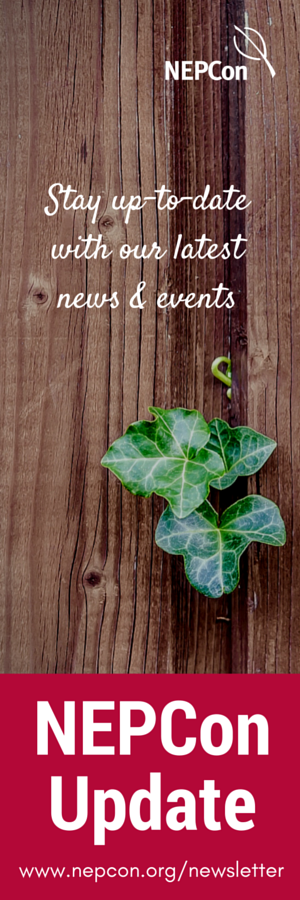 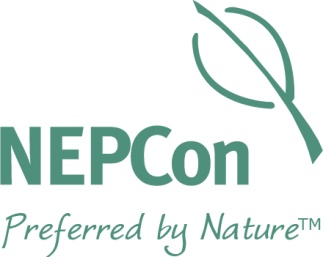 О компании NEPConNEPCon (Nature Economy and People Connected) является международной некоммерческой организацией, которая работает по укреплению приверженности и компетентности в практике экологической ответственности. Уже более 20 лет мы активно содействуем устойчивому лесопользованию и ответственной торговле лесной продукцией. Мы осуществляем это посредством проектов, формирования потенциала и услуг в практике экологической ответственности.  NEPCon также является аккредитованным органом сертификации по таким системам экологической практики, как FSC™, PEFC, RSPO и SBP. Мы предлагаем сертификацию цепи поставок по стандартам SAN / Rainforest Alliance. Мы также сертифицируем в соответствии с нашими стандартами легальности происхождения (LegalSource™) и управления углеродным следом (Carbon Footprint Management). Самоуправляемое подразделение NEPCon продвигает и предоставляет наши сертификационные услуги. Прибыль с сертификационной деятельности идёт на поддержку некоммерческой деятельности NEPCon. NEPCon признаётся ЕС в качестве Контролирующего органа в рамках Регламента ЕС по поставкам лесоматериалов. КонтактыOr the NEPCon head office’s contact details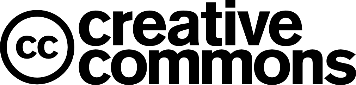 Компания NEPCon внедрила политику «свободно доступного источника», чтобы делиться тем, что разрабатывает для совершенствования практики устойчивого развития. Данная работа опубликована в рамках Creative Commons Attribution Share-Alike 3.0 license. Таким образом, каждому даётся разрешение на безвозмездное использование данного документа, а также его изменение, в том числе копирование, видоизменение, соединение с другими документами, публикацию или распределение копий документа без ограничений в соответствии со следующими условиями: Выше указанное уведомление об авторском праве и уведомление о данном разрешении должно содержаться во всех копиях или в отдельных значительных частях документа.СфераОтветственный работникСфераОтветственный работникОбучение и осведомлённость работниковУправляющий производствомМаркировка продукцииОформление товарных накладных МастерПроверка поставщика и закупка сырьяПроверка документов по закупкеМенеджер по закупкамИспользование товарных знаков на продукции и в целях рекламы Подготовка договоров о продажеМенеджер по продажамПриёмка материалаМастерЕжегодная сводка данных об объёмахБухгалтерПроизводство и разделение в процессе переработки материала Перечень групп продукцииУправляющий производствомПодготовка счетов-фактур и транспортной документацииБухгалтерКонтроль за объёмом и переводные коэффициентыУправляющий производствомАутсорсингУправляющий производствомБезопасность и охрана труда Управляющий производствомПроцедура рассмотрения жалоб  Несоответствующая продукция Проверка сделокИнформация по легальности древесиныУправляющий производствомНазвание записиМестонахождениеЗаказы сырья Электронная переписка, хранится на сервере в папке «Производство» Расходная накладная, расходный счёт-фактура (FSC 2.3)Хранится в электронном виде в бухгалтерской программе Перечень поставщиков (FSC 2.1)Берётся из бухгалтерской программы Информация об объёмах, в том числе переводном коэффициенте (FSC 4.1, 4.2)Доступна в бухгалтерской программе Ежегодная сводка данных об объёмах
(FSC 4.4)Ежегодно переносится из бухгалтерской программы в Excel и хранится в папке «FSC & PEFC» на сервере  Производственные заказыДокументы в Excel, хранятся на сервере в папке «Производство» Производственные рабочие ведомостиВносятся в Excel на основе бумажных ведомостей; Документы в Excel хранятся на сервере в папке «Производство»Учёт запаса (FSC 4.2)Документы в Excel, хранятся на сервере в папке «Учёт»Счета-фактуры (FSC 5.1.)Хранятся в электронном виде в бухгалтерской программе Товарная накладная (FSC 5.1.)Хранится в электронном виде в бухгалтерской программе Товарные ярлыки, используемые на продукции (FSC 11.1)Образцы дизайнов ярлыка, хранятся на сервере в папке «Производство» Гигиена и охрана труда (FSC 1.4)Бумажная копия хранится в офисе управляющего производством, а также представлена на электронной доске объявлений Документация, связанная с FSC и PEFCДокументация, связанная с FSC и PEFCДанный документХранится в электронном виде на сервере в папке «FSC & PEFC»Перечень групп FSC продукцииПрилагается к документу. Приложение 4aПеречень групп PEFC продукцииПрилагается к документу. Приложение 4bЗаписи по обучению FSC и PEFC Прилагается к данному документу. Приложение 2Ведомость с инструкциями к обучению по системам FSC и PEFC  Бумажная копия хранится в офисе управляющего производством Одобрения по использованию товарных знаков FSCЭлектронная переписка, хранится на сервере в папке «FSC & PEFC»Договор о подрядеХранится на сервере в папке «Договоры». Приложение 5Политика компании в отношении ассоциирования с FSCХранится на сервере в папке «FSC & PEFC», а также доступна на сайте нашей компании. Приложение 1Заявления FSC на выходной продукцииЯрлык FSC FSC 100%FSC 100%FSC Mix (процент содержания составляет по крайней мере 70%)FSC MixFSC Mix CreditFSC MixFSC Recycled wood – процент содержания по крайней мере 70% восстановленного после потребителяFSC RecycledFSC Recycled paper – пороговое значение неприменимоFSC RecycledFSC Recycled CreditFSC RecycledСобственное заявление
относительно FSC-POL-01-004(Политика ассоциирования организаций с FSC)
Организация - заявитель связана с Лесным Попечительским Советом (Forest Stewardship CouncilTM  A.C.), расположенным в Оахака в Мексике или в одном из его подразделений или филиалов (далее: FSC), будучи членом, либо состоящая в договорных отношениях с FSC. Таким образом, заявляющая организация утверждает, что она ознакомлена с «Политикой ассоциирования организаций с FSC», которая опубликована на сайте www.fsc.org. Данная политика оговаривает позицию FSC в отношении неприемлемой деятельности, которая может быть выявлена у организаций или отдельных лиц, которые уже связаны с FSC или хотели бы стать ассоциированными с FSC, а также механизм разрыва этой связи.В свете вышесказанного Организация даёт своё согласие сейчас и в будущем, пока существует связь с FSC, не быть напрямую или косвенно вовлечённой в следующие виды неприемлемой деятельности:Нелегальные лесозаготовка или торговля нелегальной древесиной или лесной продукцией;Нарушение гражданских и традиционных прав в ходе лесохозяйственной деятельности;Нарушение высоких природоохранных ценностей в ходе лесохозяйственной деятельности;Значительный перевод лесов в плантации или нелесные земли;Использование генетически модифицированных организмов в хозяйстве;Нарушение любой из ключевых Конвенций МОТ (Международной Организации Труда), указанных в Декларации МОТ от 1998 года о фундаментальных принципах и правах в сфере труда.ИмяНазвание должности и описание функцийТема обученияДатаИмя преподавателя/ инструктораПоставщик(Имя и адрес)Тип продукции(Описание продукции)Категория материала (FSC 100%, FSC Recycled Credit, FSC Recycled XX%, FSC Mix Credit или FSC Mix XX%)Номер FSC CoC Дата последней проверки Поставщик(Имя и адрес)Тип продукции(Описание продукции)Номер PEFC CoC Дата последней проверкиГруппы FSC продукции(Описание продукции)Тип продукции и номер(в соответствии с FSC-STD-40-004)Товарное заявление FSC Породы(научное и торговое название)Заявление FSC на входящем материалеСистема контроля для заявления FSC ПлощадкиГруппа PEFC продукции(описание продукции)Тип продукции(смотри перечень на следующей странице)Категория выходной PEFC продукцииПороды(выбрать из выпадающего меню)Категория (и) входящего материала PEFCСистема контроля заявлений PEFCПлощадкиWood for construction03020Sawn woodКодКатегории продукцииКатегории продукцииКатегории продукции01000Круглая древесина01010Пиловочник и шпон01020Баланс01030Щепа и стружка01040Древесные отходы01050Другие промышленные круглые лесоматериалы02000Древесное топливо и древесный уголь02010Древесное топливо (в том числе топливная щепа, отходы, древесные гранулы, брикеты и прочее.)02020Древесный уголь03000Пиломатериалы и шпалы03010Железнодорожные шпалы03020Пиломатериалы04000Изделия из строительной древесины04010Ламинированные изделия из пиломатериалов 04020Пиломатериалы, крепящиеся между собой (Finger joint lumber) 04030Клеёные ламинированные изделия (дощатоклееные лесоматериалы)04040Брус из клеёного шпона Ламинированный пиловочник из шпона (LVL)04050Пиломатериалы из стружки (PSL)04060I-Балки / I-Брусья04070Балки и Строительные панели04080Другое05000Древесные панели05010Листы шпона05020Фанера05030Древесно-стружечная плита05031OSB05032Другие древесно-стружечные плиты05040ДВП05041МДФ05042HDF05043ДВП низкой плотности05043Твёрдая ДВП05044Теплоизоляционная плита06000Целлюлоза06010Механическая06020Полумеханическая06030Растворимая06040Химическая06041Неотбеленная сульфитная06042Отбеленная сульфитная06043Неотбеленная сульфатная (крафт) 06044Отбеленная сульфатная (крафт) 06050Макулатура07000Бумага и строительный картон07010Полиграфическая бумага07011Газетная бумага07012Немелованная механическая бумага 07013Немелованная недревесная бумага07014Мелованная бумага07020Хозяйственная и гигиеническая бумага07030Упаковочные материалы07031Корпусные материалы07032Картон для складных коробок07033Упаковочная бумага07034Другая в основном упаковочная бумага 07040Другие бумага и картон07050Продукция из переработанной бумаги07060Печатная продукция08000Древесные изделия08010Упаковка, кабельная катушка, поддоны08011Упаковка и ящики08012Кабельные катушки08013Поддоны08020Мебель08030Столярные изделия08031Окна08032Двери08033Черепица и гонт08034Полы08035Другое08040Декоративная древесина08050Инструменты и токарные изделия из дерева08051Инструменты08052Детские игрушки08053Спортивные товары08054Музыкальные инструменты08055Другое08060Другое09000Изделия для фасадов09010Конструкции и их части09020Садовая мебель/Товары для сада09021Садовая мебель09022Инвентарь для игровой площадки09023Отделка09030Другое11000Корка и изделия из пробки11010Натуральная пробка и пробковые отходы11020Изделия из пробки12000Энергоресурсы13000Недревесная продукция14000ДругоеПеречень пород Перечень пород Перечень пород Перечень пород 1ХвойныеВся древесина, получаемая из деревьев, классифицируемых как Голосеменные, например пихта (Abies), Араукария бразильская (Araucaria), Гималайский кедр (Cedrus), Гингко (Ginkgo), Лиственница (Larix), Ель (Picea), Сосна, Чир (Pinus) и прочее. Эти виды обычно относят к хвойным породам. Вся древесина, получаемая из деревьев, классифицируемых как Голосеменные, например пихта (Abies), Араукария бразильская (Araucaria), Гималайский кедр (Cedrus), Гингко (Ginkgo), Лиственница (Larix), Ель (Picea), Сосна, Чир (Pinus) и прочее. Эти виды обычно относят к хвойным породам. 2Нехвойные тропическиеВся древесины, получаемая из деревьев, относящимся к цвековым, например, Клён (Acer), Ольха (Alnus), Эбеновое дерево (Diospyros), Бук (Fagus), Бакаут (Guiaicum), Тополь (Populus), Дуб (Quercus), Саалвуд (Shorea), Тик (Tectona), Казуарина (Casuarina) и прочее. Эти виды обычно относятся к широколиственным или лиственным породам.Нехвойная древесина, произрастающая в тропических странах.3Другие нехвойныеВся древесины, получаемая из деревьев, относящимся к цвековым, например, Клён (Acer), Ольха (Alnus), Эбеновое дерево (Diospyros), Бук (Fagus), Бакаут (Guiaicum), Тополь (Populus), Дуб (Quercus), Саалвуд (Shorea), Тик (Tectona), Казуарина (Casuarina) и прочее. Эти виды обычно относятся к широколиственным или лиственным породам.Нехвойная древесина, произрастающая в других странах, кроме тропических стран.4Не указаноНе указаноНе указаноСубподрядчикАдресКонтактное лицоКонтактная информацияКод CoC сертификата (если применимо)СубподрядчикАдресКонтактное лицоКонтактная информацияКод CoC сертификата (если применимо)Дата аудитаXX-XX-XXXXИмя внутреннего аудитораРезультатыРезультаты(Были ли найдены какие-либо несоответствия в системе цепи поставок?)(Были ли найдены какие-либо несоответствия в системе цепи поставок?)ОпросыОпросы(Имена и функции опрошенных работников)(Имена и функции опрошенных работников)ДокументацияДокументация(Какие документы проверены?)(Какие документы проверены?)Номер NCR:XX-2017Описание несоответствия и соответствующей документации/доказательства:Описание несоответствия и соответствующей документации/доказательства:(Опишите тип и область охвата выявленного несоответствия)(Опишите тип и область охвата выявленного несоответствия)Требование об исправлении несоответствия:Договор о субподрядеСрок закрытия NCR:Договор о субподрядеКомментарии (по желанию):Договор о субподряде